 	 	 	 	 	 	Spett.le  	            	 	 	 	                                      Sodexo Italia S.p.A.  	 	 	 	 	 	 	 	 	             Via F.lli Gracchi, 36 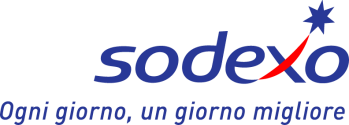  	 	 	 	 	 	 	 	 	       Cinisello B.mo (MI) COMUNE DI PANDINO - CREDITO RESIDUO Il/La SOTTOSCRITTO/A ______________________________________________________ nato/a a_____________________________________________________ il______________ residente a__________________________________________________________________ In via______________________________________________________________________ n. cellulare _________________________________________________________________ in qualità di genitore/tutore di: __________________________________________________                                       (cognome e nome dell’alunno/a) CODICE PAN: _______________      CHIEDE: LA RESTITUZIONE DEL CREDITO RESIDUO tramite bonifico sul mio conto corrente intestato a ________________________________________ (cognome e nome intestatario del conto) IBAN   __ __ __ __ __ __ __ __ __ __ __ __ __ __ __ __ __ __ __ __ __ __ __ __ __ __ __ IL TRASFERIMENTO DEL CREDITO RESIDUO SUL CONTO DI:                                                                                               COD PAN  (COGNOME – NOME ALUNNO/A)        CREDITO RESIDUO € ____________________ (Sodexo si riserva di verificare e confermare) Data______________                                 FIRMA _________________________________    Il presente modulo (compilato in ogni sua parte e firmato) dovrà essere trasmesso a Sodexo tramite:  	- posta elettronica al seguente indirizzo e-mail: inforette.scolastiche.FMS.IT@sodexo.com Per ulteriori informazioni contattare il numero 800.761.186 - Sodexo - nei giorni martedì e giovedì dalle ore 14:00 alle ore 15:30 e il mercoledì dalle ore 9:00: alle ore 12:00 